21-я Международная научная конференция “Сахаровские чтения 2021 года: экологические проблемы XXI-го века”Посвящается 100-летию Белорусского государственного университетаПроводится в год 100-летия со дня рождения академика А.Д. Сахарова 20-21 мая 2021 годаг.Минск, Республика БеларусьИнформационноесообщениеТематика конференции:Экологические проблемы устойчивого развития, пандемия COVID-19, экологизация общества -- вызовы XXI векаКруглый стол: Международный рейтинг зеленых университетов UI Green Metric Ranking of World Universities: обмен опытом, продвижение и перспективы развития».Круглый стол: «Научное наследие В.И.Вернадского в контексте проблем устойчивого развития» (совместно с Экологическим фондом им.В.И.Вернадского)».Экологическое образование в интересах устойчивого развития, современные требования к образовательным стандартам в УВО экологического профиля.Круглый стол «Актуальные вопросы подготовки специалистов экологического профиля к профессиональной и межкультурной коммуникации».Биоэкология, радиобиология.Экологический профиль в проблемах медицины.Реабилитация экосистем, экологический мониторинг.Ядерные технологии и радиационная безопасность. Радиоэкологические аспекты радиационных аварий: к 35-летию катастрофы на Чернобыльской АЭС:Проблемы промышленной экологии, отходы, энергоэффективные технологии и энергетический менеджмент.Экологические проблемы урбанизированных территорий.Информационные системы и технологии для оценки и управления качеством окружающей среды.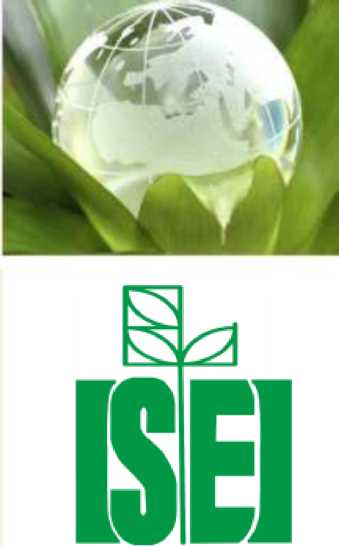 Контактная информация220070, Минск,ул. Долгобродская 23/1, Республика БеларусьТел.: +375 17  303 96 24; +375 17 378 93 44URL: http://www.iseu.byE-mail: res_sector@iseu.byКлючевые даты:Прием заявок и тезисов докладов - до 25.03.2021Рабочие языки: Английский;Русский;Белорусский 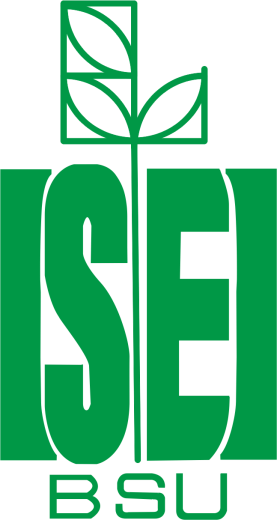 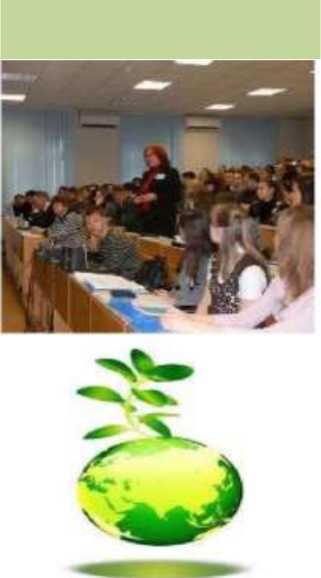 Формы участия Доклад на Пленарном заседании Доклад на секционном заседанииСтендовый доклад Заочное участиеРегистрационный взнос:20  EURO (очное участие)5  EURO  (заочное участие)(по курсу Национального банка Республики Беларусь на день оплаты).Оплата организационного взноса осуществляется после включения Вашего доклада в программу конференции, которая будет размещена на сайте конференции до 15.04.2021Иностранные граждане производят оплату оргвзноса при регистрации по прибытии на конференцию.Регистрационный взнос не покрывает транспортные расходы и расходы по проживанию и питаниюПредставление материалов докладов:Для участия в конференции необходимо:- заполнить регистрационную форму участника, размещенную на сайте: http://www.iseu.bsu.by;- направить в оргкомитет конференции комплект электронных материалов:  регистрационная форма и материалы докладов, оформленные по установленным локальным оргкомитетом требованиям. Содержание материалов должно соответствовать тематике конференции;- заключить договор на оплату организационного взноса за участие в конференции (форма договора определяется локальным оргкомитетом);- представить документ об оплате организационного взноса.Доклады для пленарного заседания будут отбираться программным комитетом конференции.Материалы докладов, рекомендованные председателями секций и круглых столов, будут опубликованы в специальных выпусках научного рецензируемого Журнала Белорусского государственного университета Экология, который входит в перечень ВАК Республики Беларусь. Правила оформления размещены на сайте www.iseu.bsu.by. Сборник материалов докладов будет опубликован до проведения конференции. В случае, если оргвзнос не будет оплачен, материалы докладов не будут опубликованы.Сборник материалов конференции включен в библиографическую базу данных научных публикаций «Российский индекс научного цитирования» (РИНЦ), размещается в научной электронной библиотеке eLIBRARY.RU и в электронной библиотеке БГУ, материалам, включенным в сборник, присваивается DOI.Требования к оформлению материалов докладов:Объем: не менее 3,5 и не более 4 полных страниц формата А4.Поля: верхнее и правое по 2 см, нижнее и левое по 2,5 см.Шрифт: Times New Roman; кегль 10 пт;Межстрочный интервал: одинарный; выравнивание по ширине (для основного текста).Дополнительно: скрин-шот проверки в системе «Антиплагиат»:не менее 70 % оригинального текста (с учетом самоцитирования).Материалы докладов должны быть предоставлены в электронном виде. Участники из Беларуси также предоставляют бумажный вариант с подписью авторов по адресу: г. Минск, ул. Долгобродская, 23/1, к.214, 215, 216Рукописи не редактируются. За научное содержание и изложение материалов докладов ответственность несут авторы.Материалы докладов, не удовлетворяющие тематике конференции, требованиям к оформлению или присланные позднее установленного срока, не рассматриваются и не возвращаются...Пожалуйста, обратите внимание на документы размещенные ниже в данном письме или на нашем сайте (www.iseu.bsu.by) которые помогут сделать Ваше участие в конференции максимально комфортным: Регистрационная форма (электронная регистрация на сайте) Дополнительная (полезная) информация Информация о гостиницах г. Минска и ценахБронирование мест в гостиницах проводится самостоятельно участниками.Оплата проживания (включая бронирование) за счет командирующей организации.Организаторы конференции МИНИСТЕРСТВО ОБРАЗОВАНИЯ РЕСПУБЛИКИ БЕЛАРУСЬМИНИСТЕРСТВО ПРИРОДНЫХ РЕСУРСОВ И ОХРАНЫ ОКРУЖАЮЩЕЙ СРЕДЫ РЕСПУБЛИКИ БЕЛАРУСЬБЕЛОРУССКИЙ ГОСУДАРСТВЕННЫЙ УНИВЕРСИТЕТМЕЖДУНАРОДНЫЙ ГОСУДАРСТВЕННЫЙ ЭКОЛОГИЧЕСКИЙ ИНСТИТУТ ИМЕНИ А.Д. САХАРОВА БЕЛОРУССКОГО ГОСУДАРСТВЕННОГО УНИВЕРСИТЕТАДобро пожаловать на конференцию и в г. Минск, Республику Беларусь!ОР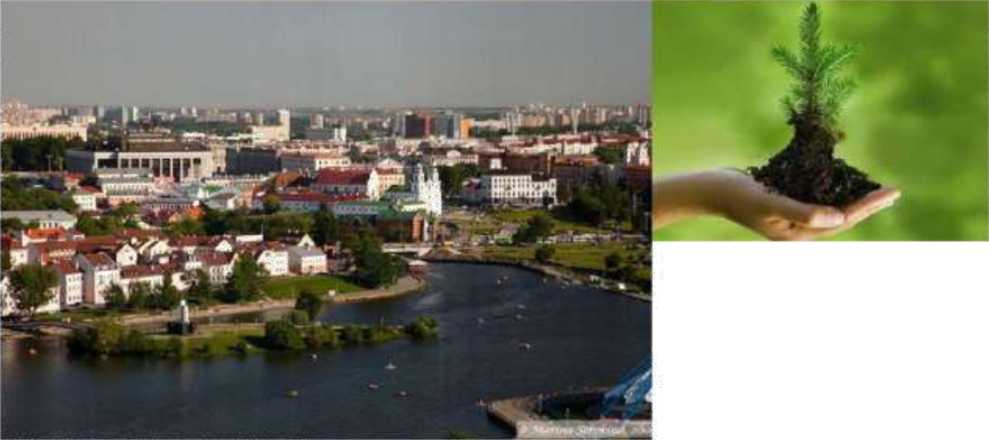 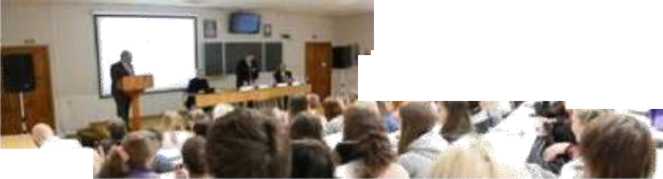 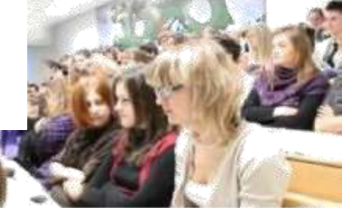 